87,5 -100% odl (5)					Ime in priimek: ________________________________________75 –87,0% pd (4)62,5-74,5% db (3)					Razred: ______________________________________________50 -62,0 zd (2)					Datum: _______________________________________________Preverjanje vaj: MIKROSKOPIRANJE, AKTIVNOST CELIČNE MEMBRANE in                          RAZMERJE MED DIFUZIJO IN VELIKOSTJO CELICE) Poimenujte s številkami označene dele mikroskopa. (2t)	1: _____________________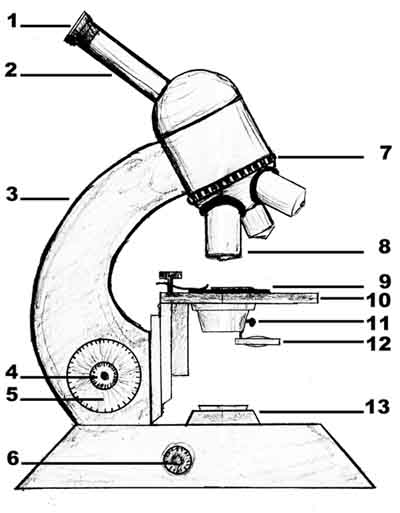 	4: _____________________	7: _____________________	13: ____________________b) Obkrožite številke pred optičnimi deli na skici mikroskopa! (1t)2. Za izdelavo mokrega preparata potrebujemo dve stekelci. Večje imenujemo _________________ steklo, manjše pa ___________________________ steklo. (1t)3. Mikroskopiramo pod veliko povečavo. Ne dobimo slike. Kaj naredimo? (1t)a) sliko izostrimo z makrometerskim vijakomb) z lamelno zaslonko povečamo osvetlitevc) s premikanjem mikroskopa poiščemo slikod) revolver zavrtimo na večjo povečavo4. Pri mikroskopiranju ste uporabili okular z 8x povečavo in objektiv z 40x povečavo. Kolikokrat je bila povečana slika, ki ste jo opazovali? (1t)) Na fotografiji s puščico označite in poimenujte vse strukture, ki jih vidimo. (2t) 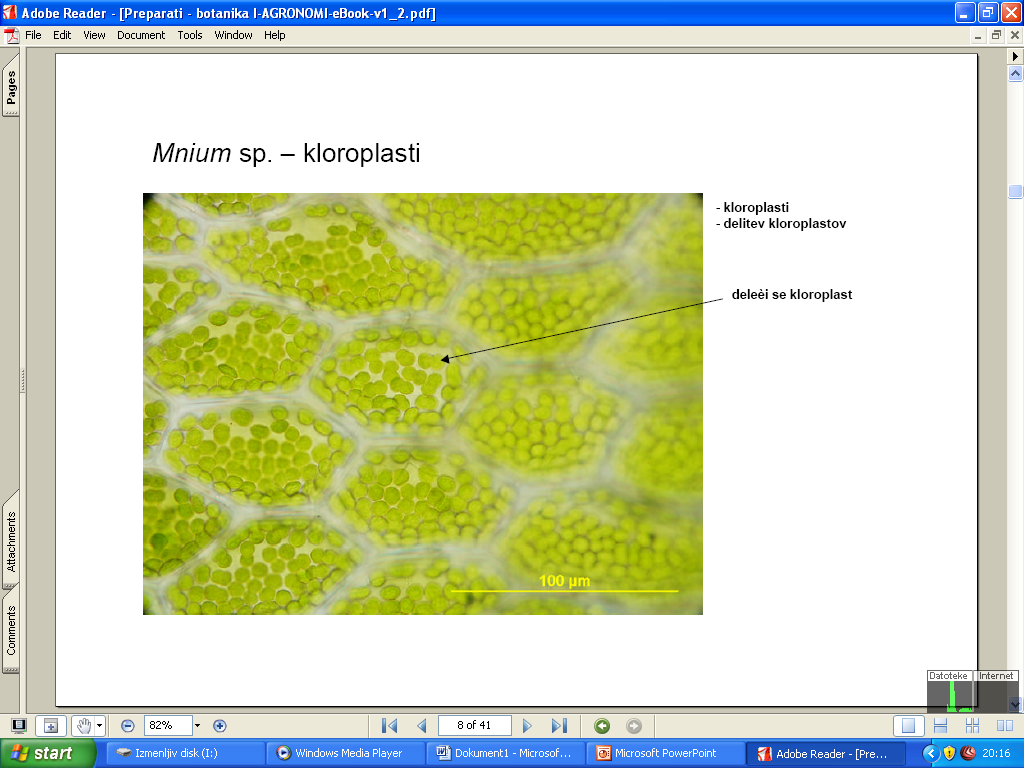 b) Fotografija je narejena pri 400x povečavi. Če je pri tej povečavi je premer vidnega polja , koliko mikrometrov je dolga celica A na fotografiji? (1t)c) Katere celične strukture sploh lahko vidimo s svetlobnim mikroskopom v rastlinski celici? (2t)6. V katero smer (A, B, C ali D) moramo pri mikroskopiranju premakniti preparat, da bo objekt v sredini vidnega polja? (1t)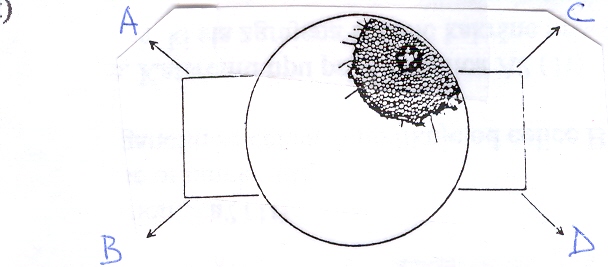 ) Prikazane celice smo dali v destilirano vodo. Kaj se je z njimi zgodilo v tej raztopini? (1t)b) Narišite kako bi izgledale iste celice, če bi jih dali v 10% raztopino soli. (1t)c) Označite vse strukture na svoji skici. (2t)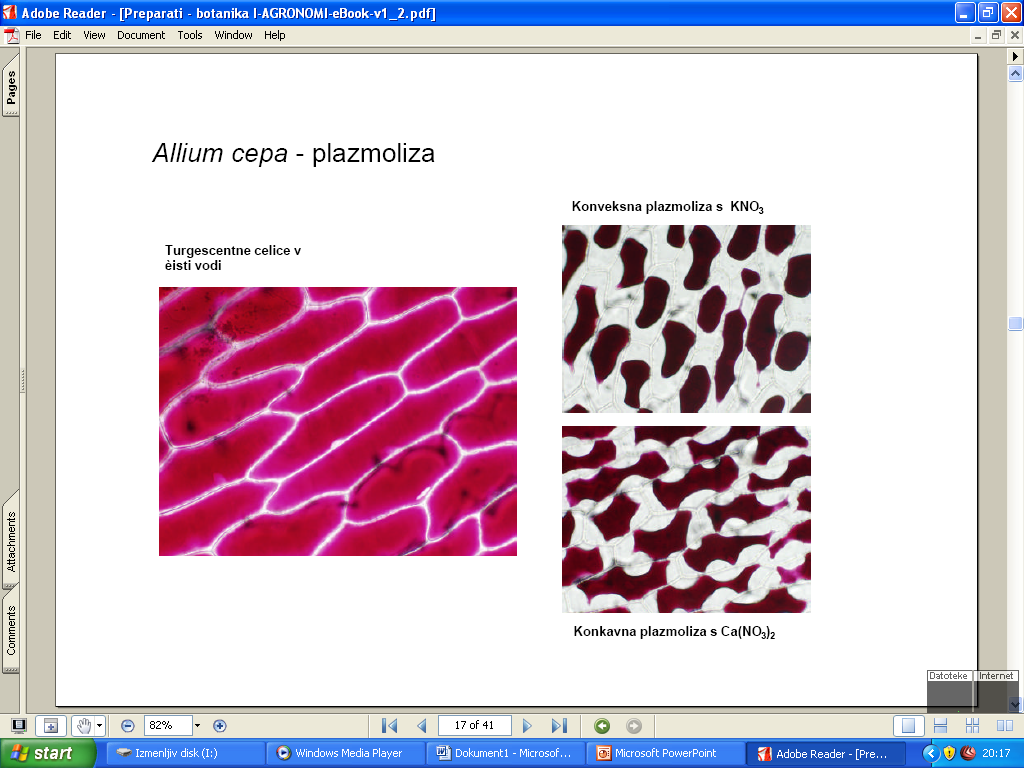 9. Zakaj se je pri agarskih kockah, ki smo jih namakali v časi, pojavila vijolična barva? (1t)10. Kakšno je razmerje med površino in volumnom pri kocki katere stranica je dolga ? (1t)11. Katere od pri vaji uporabljeni kocki, je z difuzijo dobila največ snovi? (1t)12. Katera od kock uporabljeni pri vaji bi z difuzijo v najkrajšem času dobila največ snovi? (1t)13. Kaj je za celico življenjskega pomena? (1t)a) čim večje razmerje med volumnom in površinob) čim manjše razmerje med volumnom in površinoc) čim večje razmerje med površino in volumnomd) čim manjše razmerje med površino in volumnomCelice spodnje povrhnjice sočnega luskolista rdeče povrhnjice (deplazmoliza, plazmoliza)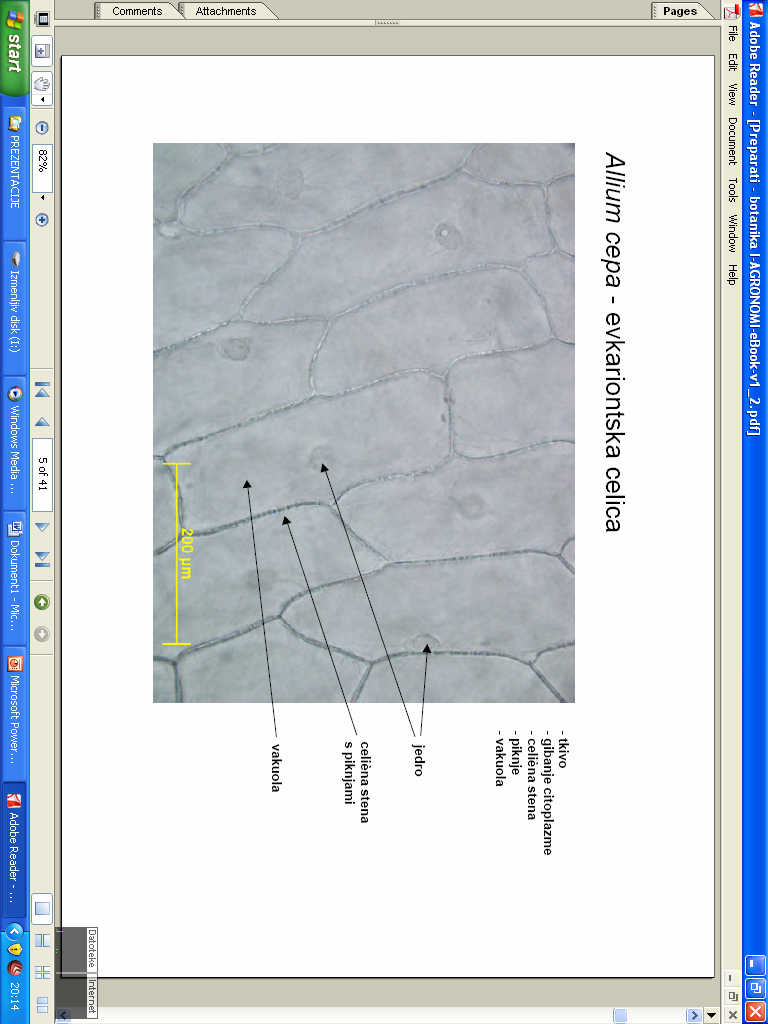 Celice spodnje povrhnjice sočnega luskolista čebule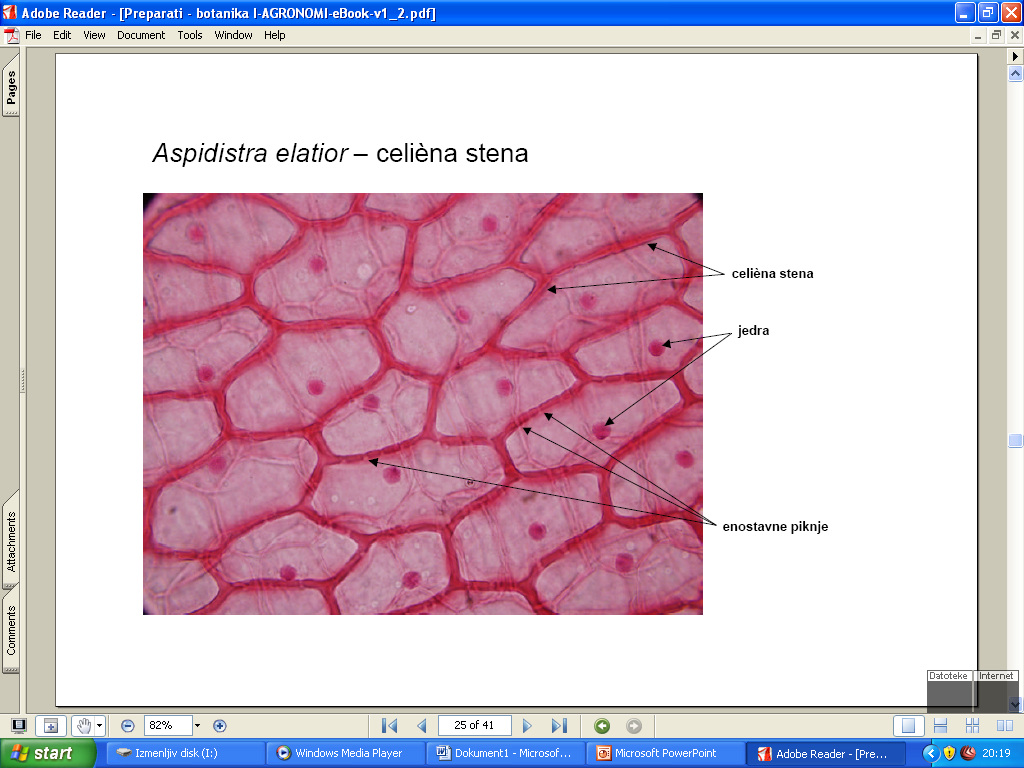 Celice s listu račje zeli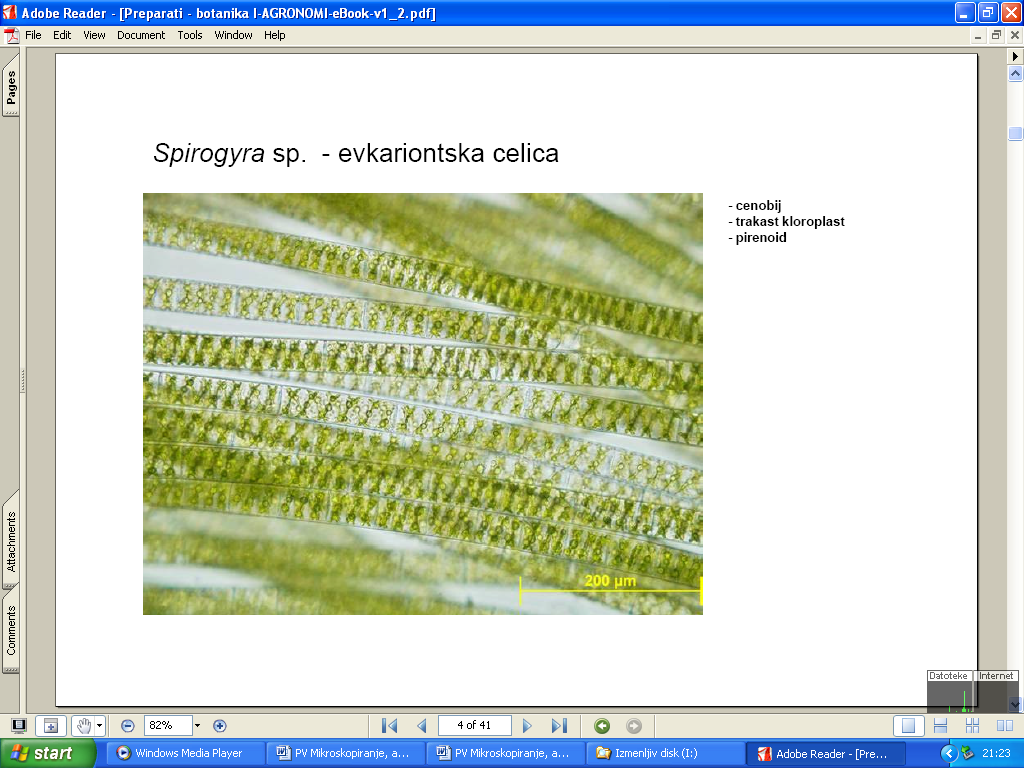 Spirogira (spiralasti kloroplasti)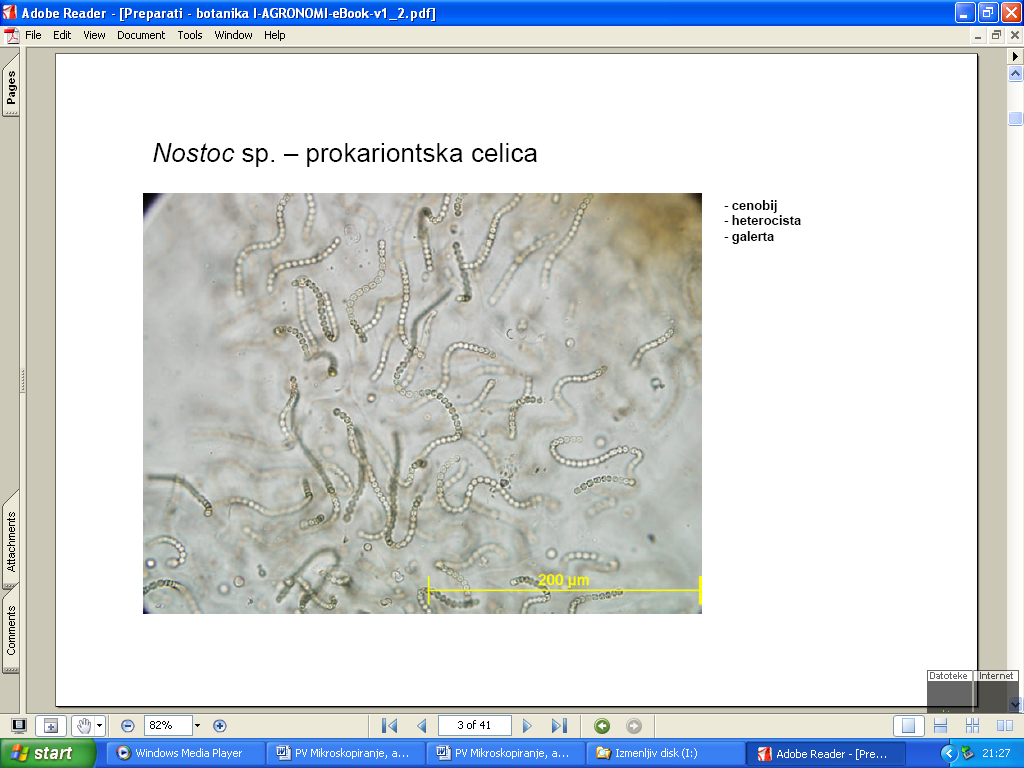 Nostoc (prokariontski organizem)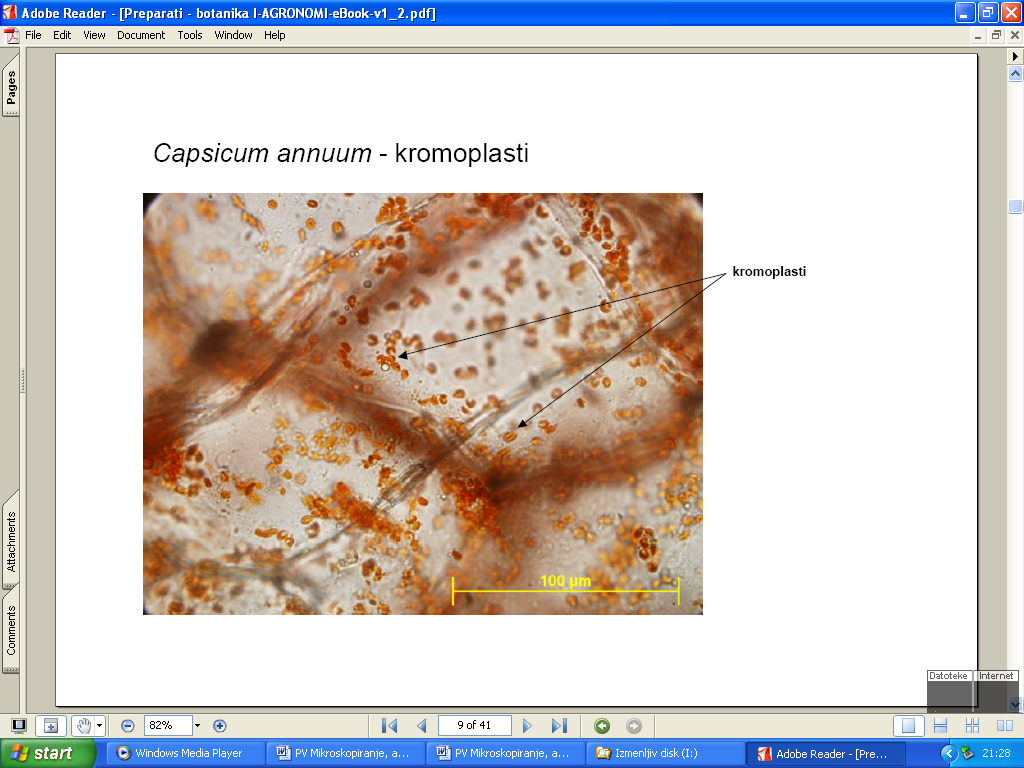 Caspicum anuum (kromoplasti)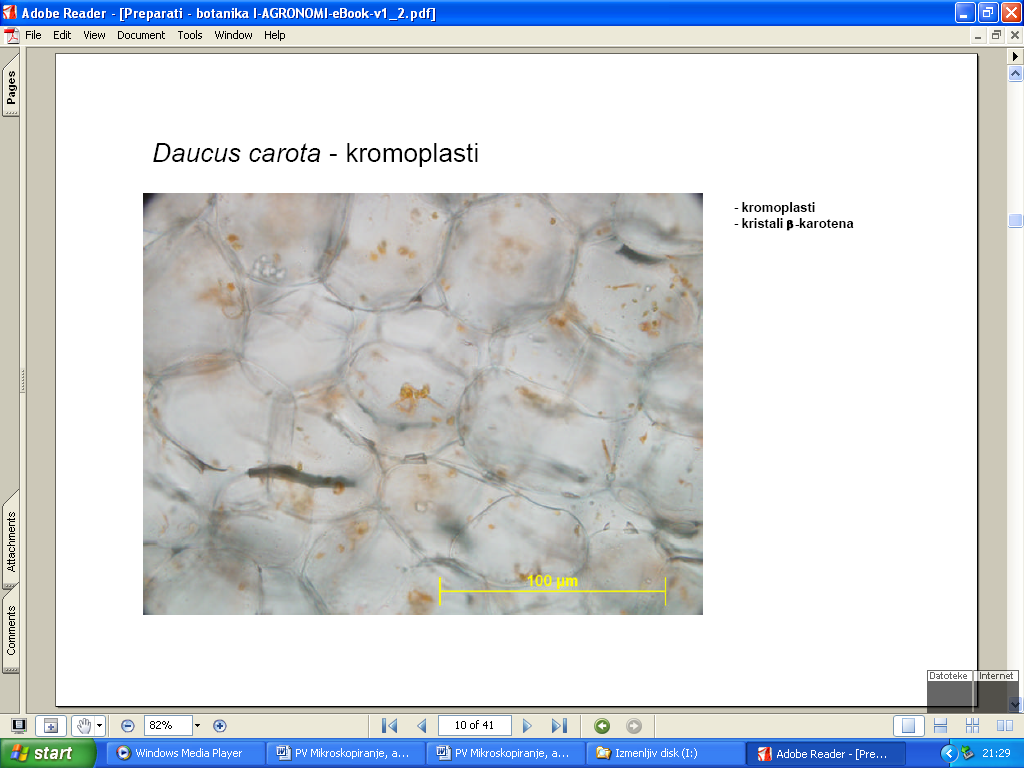 Dancus carota (kloroplasti)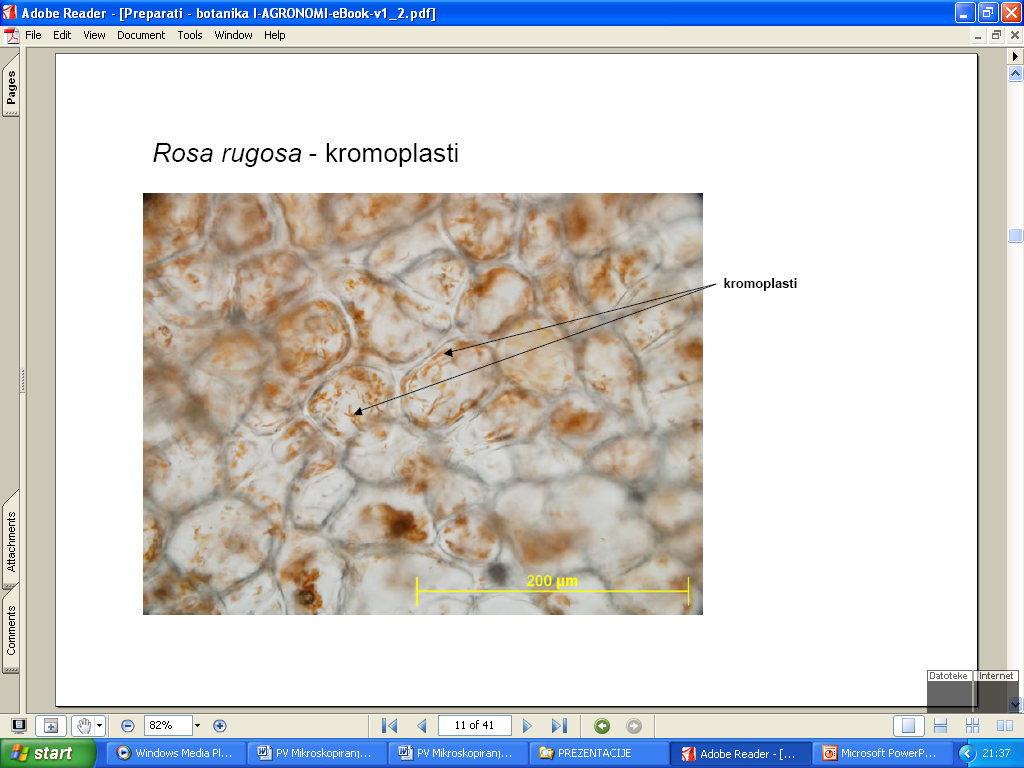 Rosa  rugosa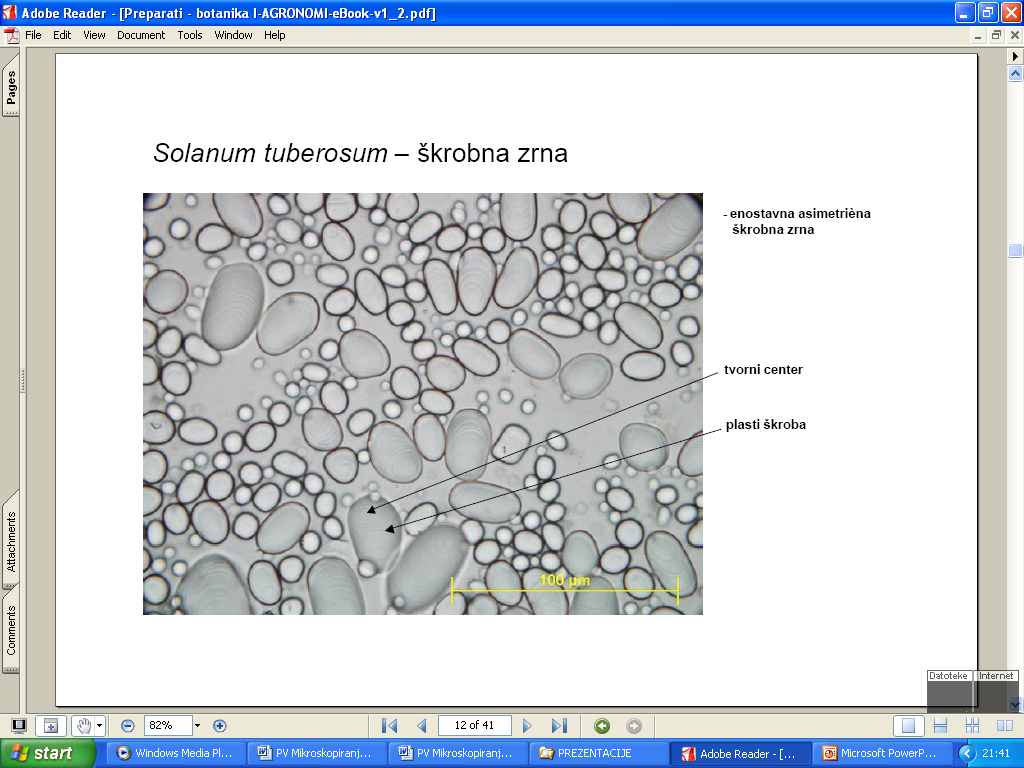 Solanum tuberosum (amiloplasti)